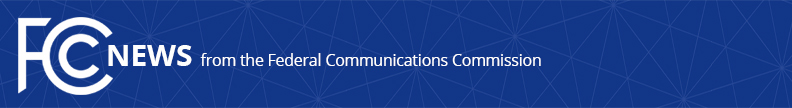 Media Contact: Cecilia Sulhoff, (202) 418-0587cecilia.sulhoff@fcc.govFor Immediate ReleaseFCC UPDATES HEARING AID COMPATIBLITY REPORTING REQUIREMENTSWASHINGTON, November 15, 2018—The Federal Communications Commission today adopted a Report and Order that will give consumers and the Commission better access to information about the availability of hearing aid-compatible wireless handsets.  Specifically, the Report and Order:Requires service providers to post on their web sites more up-to-date and accessible information about hearing aid-compatible wireless handsetsRequires all service providers to certify annually whether they are in compliance with FCC hearing aid-compatibility rules Eliminates a less effective and more burdensome method of providing information by ending the requirement that service providers file FCC Form 655 annually, while maintaining that requirement for handset manufacturersEstablishes a streamlined transition process for the new web site and certification requirementsThe action taken today will ensure that consumers have up-to-date information and remove an unnecessary regulatory burden without impairing the Commission’s ability to enforce its hearing aid-compatibility rules.Action by the Commission November 15, 2018 by Report and Order (FCC 18-167).  Chairman Pai, Commissioners O’Rielly, Carr, and Rosenworcel approving and issuing separate statements.WT Docket No. 17-228###
Office of Media Relations: (202) 418-0500ASL Videophone: (844) 432-2275TTY: (888) 835-5322Twitter: @FCCwww.fcc.gov/office-media-relationsThis is an unofficial announcement of Commission action.  Release of the full text of a Commission order constitutes official action.  See MCI v. FCC, 515 F.2d 385 (D.C. Cir. 1974).